To make a donation to our parish, please complete this form and post it into: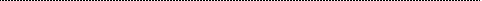 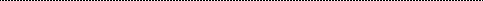 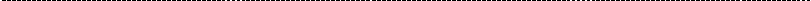 St. Columba, 37, Queenshill Road, Selsdon, Surrey, CR2 8DW	 I am setting up a NEW Standing OrderI am updating my EXISTING Standing Order.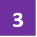 Protecting your privacy – Archdiocese of Southwark – Registered Charity Number 1173050Your personal details and donations will be stored securely on the Archdiocese of Southwark’s database. We comply with data protection regulation and the Fundraising Regulator’s code of practice. We will never sell your data to third parties. We will use your details to administer your gifts, occasionally send you news on the work of the Church, and give you the opportunity to support appeals. We only share information with external organisations working on our behalf or when required by law (e.g. to claim Gift Aid). You can read our full privacy policy on http://www.rcsouthwark.co.uk/finance.html. If you do not wish to receive communications, please tick this box